CRYPTOGRAPHY & NETWORK SECURITY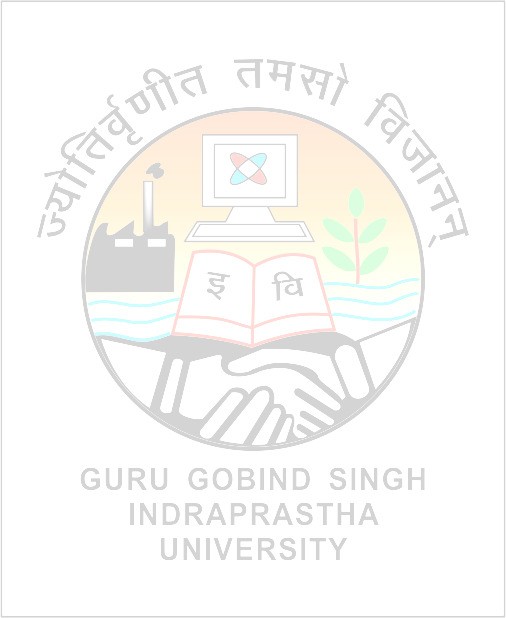 Objectives: Syllabus should be proposed so as to be covered in 42 to 45 lectures (assuming 14 or 15 weeks session). Syllabus should be evenly divided into 4 Units only.UNIT- I:Basic Cryptographic Techniques, Computational Complexity, Finite Fields, Number Theory, DES and AES, Public Key Cryptosystems, Traffic Confidentiality ,Cryptanalysis, Intractable (Hard) Problems, Hash Functions, OSI Security Architecture Privacy of Data.[T1, T2][No. of Hrs: 11]UNIT- II:Linear Cryptanalysis, Differential Cryptanalysis, DES, Triple DES, Message Authentication and Digital Signatures, Attacks on Protocols, Elliptic Curve Architecture and Cryptography, Public Key Cryptography and RSA, , Evaluation criteria for AES, Key Management, Authentication requirements Digital forensics including digital evidence handling: Media forensics, Cyber forensics, Software forensics, Mobile forensics.[T1, T2][No. of Hrs: 11]UNIT- III:Buffer Flow attack, Distributed Denial of service attack, Weak authentication, Design of Substitution Boxes (S- Boxes), Hash Functions , Security of Hash Functions, Secure Hash Algorithm, Authentication applications, Kerberos, IP security, Pretty Good Privacy (PGP), Web Security Light weight cryptography for mobile devices, Side channel attacks.[T1, T2][No. of Hrs: 11]UNIT- IV:System security, Security Standards, Intruders, and Viruses, Firewalls, Malicious software, Intrusion Detection System, Intrusion Prevention System, Trusted Systems, Virus Counter measures, Authentication Strategies.[T1, T2][No. of Hrs: 11]Text Book:[T1]	William Stallings, "Cryptography And Network Security - Principles and Practices", Prentice Hall of India, Third Edition, 2003.[T2]	Wade Trappe, Lawrence C Washington, “ Introduction to Cryptography with coding theory”, 2nd ed, Pearson, 2007.Reference Book:[R1]	R.Rajaram, “Network Security and Cryptography” SciTech Publication, First Edition, 2013. [R2]	Atul Kahate, "Cryptography and Network Security", Tata McGraw-Hill, 2003[R3]	Bruce Schneier, "Applied Cryptography", John Wiley & Sons Inc, 2001. [R4]	http://www.iiitd.edu.in/~gauravg/Paper Code: ETIT-403LT/PCPaper: Cryptography & Network Security303